Not: Gerekli Durumlarda İdare Tarafından Listede Değişiklik yapılabilir. OKUL İDARESİ04/03/202405/03/202406/03/202307/03/202308/03/2024Sabah KahvaltısıÇikolatalı ekmek, kaşar peyniri, zeytin,  sütOmlet, peynir, zeytin, bitki çayıFırında kaşarlı ekmek, zeytin, bitki çayıÇorba, kıtır ekmekPankek, kaşar peyniri ,zeytin, bitki çayıİkindi KahvaltısıKek, sütPoğaça, bitki çayıKurabiye ,sütÇorba, kıtır ekmekKıymalı patates yemeği, pilav, ayran11/03/202412/03/202413/03/202414/03/202415/03/2024Sabah KahvaltısıHaşlanmış yumurta, peynir , zeytin ,sütPişi, peynir, peynirLabneli  ekmek, zeytin,  sütÇorba, kıtır ekmekPeynir, zeytin, helva, havuç, sütİkindi KahvaltısıPoğaça, sütMozaik  pasta, bitki çayıPizza, patates kızartması, ayranÇorba, kıtır ekmekKek18/03/202419/03/202420/03/202421/03/2024 22/03/2024Sabah KahvaltısıTahin pekmezli  ekmek, peynir, sütPeynir, zeytin, helva ,havuç, bitki çayıOmlet, peynir, bitki çayıÇorba, kıtır ekmekHaşlanmış yumurta , zeytin, havuç, bitki çayıİkindi KahvaltısıKek, sütPoğaça, bitki çayıBörek, ayranPişi, sütTuzlu kurabiye25.03.202426.03.202427.03.202428.03.202429.03.2024Sabah KahvaltısıPeynir, zeytin, helva, havuç, sütHaşlanmış yumurta, peynir, zeytin, bitki çayıPeynir, zeytin, helva ,havuç, bitki çayÇorba, kıtır ekmekKrep, kaşar peyniri, sütİkindi KahvaltısıPoğaça, sütBrowni, sütBisküvili pasta, bitki çayıÇorba, kıtır ekmekKrep, kaşar peyniri, süt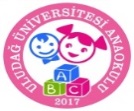 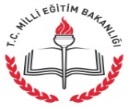 